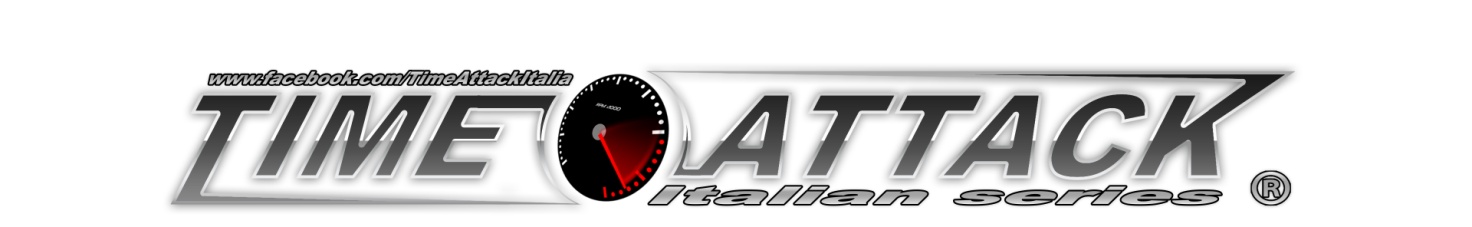 ROUND 2 ADRIA 4 MAGGIO 2019 TUTTI I TEMPI DEI TURNI SONO LORDI. VERRA’ DATA BANDIERA SCACCHI PRIMA PER CONSENTIRE USCITA PISTA NEGLI ORARI INDICATIBRIEFING OBBLIGATORIO ORE 15.30TIME ATTACK TURNO 1 PROVE LIBERE:16.30-16.48: Extreme 4wd, Extreme 2wd, Extreme NA16.48-17.06: Super2000, Pocket Rocket TB, Proto, Pro TB17.06-17.24: Supercar17.24-17.42: Street Fwd, Street Limited, Pocket Rocket NA17.42-18.00: Street 4wd, Superstreet, Street Rwd----------------------------------------------------------------------------------------------------------------------------------TIME ATTACK TURNO 2 QUALIFICA:18.00-18.30: Extreme 4wd, Extreme 2wd, Extreme NA18.30-19.00: Super2000, Pocket Rocket TB, Proto, Pro TB19.00-19.30: Supercar19.30-20.00: Street Fwd, Street Limited, Pocket Rocket NA20.00-20.30: Street 4wd, Superstreet, Street Rwd----------------------------------------------------------------------------------------------------------------------------------TIME ATTACK TURNO 3 PROVE LIBERE:20.30-20.48: Extreme 4wd, Extreme 2wd, Extreme NA20.48-21.06: Super2000, Pocket Rocket TB, Proto, Pro TB21.06-21.24: Supercar21.24-21.42: Street Fwd, Street Limited, Pocket Rocket NA21.42-22.00: Street 4wd, Superstreet, Street Rwd----------------------------------------------------------------------------------------------------------------------------------TIME ATTACK SUPERLAP GARA: 22.00-24.00: secondo assoluta 2° turno posizionati dal più veloce al più lentoCONSULTARE ALLA FINE DELLA QUALIFICA L ORDINE DI PARTENZA E IL NUMERO DEI GIRI DEL SUPERLAP. RACCOMANDIAMO COME SEMPRE DI ESSERE IN PIT  LANE ALMENO 5 MINUTI PRIMA!24.15 circa PREMIAZIONI E SALUTIRICORDO A TUTTI CHE NON SI PUO LASCIARE SABATO NOTTE I BOX OCCUPATI. VI DAREMO ISTRUZIONI SU DOVE LASCIARE LE VETTURE NEL CASO NON POSSIATE PORTARLE VIA.RACCOMANDIAMO COME SEMPRE DI RENDERE TRANSPONDER E CHIAVI BOX